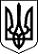 ЗОЛОТОНІСЬКА РАЙОННА ДЕРЖАВНА АДМІНІСТРАЦІЯ  ЧЕРКАСЬКОЇ ОБЛАСТІВІДДІЛ ОСВІТИСадовийпроїзд, 3,  м. Золотоноша, 19700, тел.. 5-30-92, 5-30-93, факс 5-30-92web: http:// www.zolrvo.gov.ua, e-mail: osvita_zol_rayon@ukr.net, кодЄДРПОУ 0214706129.10.2018№1052На виконання наказу Управління освіти і науки від 19.09.2018 року №189, Положення про всеукраїнський  конкурс «Учитель року», затвердженого постановою Кабінету Міністрів України ід 11.08.1995 року №638, відділ освіти Золотоніської РДА повідомляє, що І (районний) тур у номінації «Основи здоров’я» проводиться 15 листопада 2018 р. о 10 год. 00 хв. на базі Новодмитрівської ЗОШ.	Під час проведення І (районного) туру конкурсу проводяться такі випробування (номінація«Основи здоров’я»):1.«Тестування з фахової майстерності»;2.Конкурсне випробування «Урок»;3. Конкурсне випробування «Проект».Начальник                                                               В.В.Денисенко